http://banknyt.dk/23-07-2022-here-is-the-competition-to-disprove-that-jyske-bank-is-a-criminal-bank-23-07-2022-time-13-43-has-been-sent-to-jyske-bank-and-the-danish-state/23-07-2022. HERE IS THE COMPETITION TO DISPROVE THAT JYSKE BANK IS A CRIMINAL BANK, 23-07-2022. TIME 13.43. HAS BEEN SENT TO JYSKE BANK AND THE DANISH STATE.23. juli 2022| Ingen kommentarerThe first competition ever, in which a small Danish bank customer, offers the first 9 prizes of US$ 8,233 / US dollar to the first person who can disprove that Den Danske Bank Jyske Bank is behind extensive crime against one of the bank’s business customers.Mail to.direktion@jyskebank.dk,
benny-pedersen@jyskebank.dk,
birger-nielsen@jyskebank.dk,
bac@jyskebank.dk,
ctm@jyskerealkredit.dk,
gadeberg@jyskebank.dk,
eqh@jyskebank.dk,
erling.kristensen@jyskebank.dk,
fbk@jyskebank.dk,
hbm@jyskebank.dk,
jes.rosendal@jyskebank.dk,
naur@jyskefinans.dk,
noerbo@jyskebank.dk,
lm@jyskebank.dk,
sandberg@jyskebank.dk,
martin.nielsen@jyskebank.dk,
prp@jyskebank.dk,
rune@jyskebank.dk,
sej@jyskebank.dk,
hoejsgaard@jyskebank.dk,
ahk@jyskebank.dk,
bpa@jyskebank.dk,
heidi.skovbjerg@jyskebank.dk,
mac@jyskebank.dk,
pborowy@jyskebank.dk,
helle-hansen@jyskebank.dk,
dip@jyskebank.dk,
avw@jyskebank.dk,
Morten Ulrik Gade <mug@jyskebank.dk>,
Philip Baruch <pb@les.dk>,
Kristian Ambjørn Buus-Nielsen <kbn@les.dk>,
“<NSJ@politi.dk>” <nsj@politi.dk>,
fm@fm.dk,
finanstilsynet@ftnet.dk,
Statsministeriet <stm@stm.dk>,
kf@nationalbanken.dk,
folketinget@ft.dk,
REU@ft.dk,
nationalbanken@nationalbanken.dk,
Jura og Forretning <jur@domstolsstyrelsen.dk>,
postkasse@advokatsamfundet.dk,
Postkasse – Klagesagsafdelingen <klagesagsafdelingen@advokatsamfundet.dk>,
Justitsministeriet <jm@jm.dk>,
saoek@ankl.dk,
SAK@ankl.dk,
kmj@atp.dk,
juridisk@jyskebank.dk,
jakob.ellemann-jensen@ft.dk,
pernille.vermund@ft.dk,
christian.rabjerg.madsen@ft.dk,
mette.abildgaard@ft.dk,
marlene.ambo-rasmussen@ft.dk,
simon.ammitzboll@ft.dk,
kirsten.normann.andersen@ft.dk,
ida.auken@ft.dk,
liselott.blixt@ft.dk,
morten.messerschmidt@ft.dk,
pso@nationalbanken.dk,
mads.lebech@apmollerfonde.dk,
media@lego.com,
JGN@lundgrens.dk,
EMW@lundgrens.dk,
atv@lundgrens.dk,
ths@lundgrens.dk,
tkr@lundgrens.dk,
shi@lundgrens.dk,
sdr@lundgrens.dk,
pem@lundgrens.dk,
pcc@lundgrens.dk,
pbn@lundgrens.dk,
pmo@lundgrens.dk,
nri@lundgrens.dk,
nwk@lundgrens.dk,
ngh@lundgrens.dk,
nbs@lundgrens.dk,
mg@lundgrens.dk,
mma@lundgrens.dk,
mki@lundgrens.dk,
lkj@lundgrens.dk,
kra@lundgrens.dk,
djur@lundgrens.dk,
csc@lundgrens.dk,
ama@lundgrens.dk,
afw@lundgrens.dk,
danskbank@danskebank.dk,
bankdata@bankdata.dk,
lbj@jyskebank.dk,
lillevang@jyskebank.dk,
johnny.christensen@jyskebank.dk,
clm@jyskebank.dk,
beo@cbs-executive.dk,
ala@70151000.dk,
rina.asmussen@gmail.com,
kn@skovadvokater.dk,
nicolai-hansen@jyskebank.dk,
Casper Dam Olsen <Casper-dam@jyskebank.dk>,
jkh@jyskebank.dk,
kirkeby@jyskebank.dk,
Tina Agergaard <AGERGAARD@jyskebank.dk>,
sw@jyskebank.dk,
<frank.ryan@dlapiper.com>,
simon.levine@dlapiper.com,
andrew.darwin@dlapiper.com,
nh@naevneneshus.dk,
mail@kromannreumert.com,
info@horten.dk,
info@loomis.com,
redaktion@borsen.dk,
Arbejderen Redaktion <redaktion@arbejderen.dk>,
ssl@dr.dk,
tv2@tv2.dk,
1234@tv2.dk,
BT-1929 1929 <1929@bt.dk>,
EB 1224 <1224@eb.dk>,
redaktion@midtjyllandsavis.dk,
redaktionen@altinget.dk,
redaktion@tv2lorry.dk,
rune@information.dk,
danskebank@danskebank.dk,
info@ramboll.com,
metnie@danskebank.dk,
ehvw@ramboll.dkAnd a few more, as well as the pressIf Jyske Bank has not bribed Lundgren’s lawyers, and if not this corruption is the reason why Lundgrens did not present my charges against Jyske Bank and that Lundgrens withheld several promissory notes and would not hand them over.Then I would think that both Lundgren’s lawyers and the Jyske Bank group have something to talk about.On 29 July you can find the 3 Jyske Bank cars in Hornbaek in connection with the harbor festival 2022.You will be able to find the cars with the new advertisements, which call for disproving that Jyske Bank A/S is a criminal organisation.A criminal bank such as the Danish State and the government have chosen to let their customers be defrauded, and politically ensure that the victim cannot get help.The Danish authorities, including the Danish Financial Supervisory Authority, have been repeatedly called upon to launch an investigation and/or an investigation, because Jyske Bank commits the many criminal offenses that have been presented, the Danish FSA must and must, as a minimum, put Jyske Bank under heightened supervision, instead of covering up Jyske bank’s many criminal offences.CEO Anders Christian Dam and the management of Jyske Bank have refused to talk to me, and will not ask me not to expose Jyske Bank to my little pranks, so I continue.And that is Jyske Bank and their management and the board of directors with more information.Anders Dam wants Jyske Bank to show their power in Danish society so that others do not come and speak out against the criminal banking business.Good fight to those who will try to disprove what I write about Jyske Bank.And remember now, everyone, that this is only CEO Anders Dam who is the troublemaker, since since May 2016 he has refused to talk to me as a victim of Jyske Bank’s huge fraud.I only stop attacking Jyske Bank’s credibility and reputation the moment CEO Anders Christian Dam calls me and arranges for us to talk.RegardsCarsten Storbjerg SkaarupSoevej 5.
3100 Hornbaek+4522227713
carsten.storbjerg@gmail.comhttp://banknyt.dk/Can you disprove that the Danske Bank Jyske Bank are criminals, and disprove that several employees together in association for Jyske Bank have committed fraud, and that the Danish state and government cover up that this criminal bank uses both document forgery, fraud and bribery in Jyske Bank businesses, so take part in this competition for up to DKK 54,000. in prizes.Link. to the 9th claims you must disprove about Jyske Bank’s fraud and forgery, in order to win up to DKK 54,000.http://banknyt.dk/30-06-2022-competition-for-45000-danish-kroner-for-you-who-can-disprove-that-jyske-bank-is-a-criminal-organization-which-the-danish-state-and-government-cover-up-it-is-what-is-written-on-the-jysk/30-06-2022. COMPETITION FOR 45,000 DANISH KRONER FOR YOU WHO CAN DISPROVE, THAT JYSKE BANK IS A CRIMINAL ORGANIZATION, WHICH THE DANISH STATE AND GOVERNMENT COVER UP. IT IS WHAT IS WRITTEN ON THE JYSKE BANK CAR. THE CARS.30. juni 2022Notices from here. About the competition are translated here into English.Copy of Facebook post.Take part in this competition for free and win up to DKK 54,000. you really only have to disprove that Jyske Bank is a criminal organisation, supported by the Danish state and government.In other words, disprove what is written on the Jyske Bank car.HERE is a link to one of the other many places the competition, is shared, and to show a couple LINK’S. there is also help for customers to find the right employee in Jyske Bank, these postings are in Danish.Find employee the employee in Jyske Bank whom you want to ask, if these people also thought this was a JOKE, as one employee said in the interview Recording, Jyske Bank’s position is clear, VI. In other words, Jyske Bank takes the Jyske Banking car, as if it were just a JOKE.Free competition, everyone can participate. ( på dansk nedenfor. https://youtu.be/40nVwMSuN8M og i denne her video.) Win up to 45,000 dkk. You just have to disprove that Jyske Bank is behind organized crime, which is done with the intention of deceiving their customers, as I have written on the homepage banknyt dk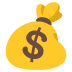 This danish banking scam, as carried out deliberately, and by bad faith of Jyske Bank A/S, and their many employees, as with the help of some of the largest Danish law firms, including the corrupt Lundgrens, who themselves are contributors to the economic crime that the Danish bank Jyske Bank is behind.This shows that Denmark is a corrupt country, which this competition will only help to show.When several Danish authorities are helping to cover Jyske banks crime, including a Supreme Court judge Kurt Rasmussen, and lawyers employed by Horten lawyers, as well as Kromann Reumert lawyers, Lundgrens lawyers and Lund Elmer Sandager lawyers.Among them you will also find that the Danish government has covered Jyske Bank’s crime. Where Prime Minister Mette Frederiksen has opposed herself an investigation, and acquitted himself, of violating the Danish constitution, on the Danish mink scandal.Can you prove, that the Danish bank Jyske Bank A/S has not made a document false, and or fraud, as well as used bribery, and misuse of powers of attorney, and more.The prizes of 9 x 5,000 dkk. can become yours.The competition will be announced on the Jyske bank cars. https://youtu.be/40nVwMSuN8M Read more at banknyt dk #gaming #banking #bank #investingFree competition about Jyske Bank’s credibility 9 x DKK 5,000 for you who can refute what is stated, and dealt with Jyske Bank’s business methods and Jyske Bank’s credibility on BANKNYT.dk  https://youtu.be/40nVwMSuN8MCompetition for prizes of up to DKK 45,000. A competition that deals with the honesty of Jyske Bank. Jyske Bank’s credibility. Jyske Bank’s reputation. Jyske Bank’s business methods.The prizes are divided into 9 Prizes of 5,000 Danish kroner, and you as the first to disprove these 9 claims against Jyske Bank A/S can win up to 9*5,000 DKK for a total of 45,000 kroner. 30 June 2022.Because crime in Denmark clearly pays. And cronyism is undermining Danish legal certainty.Do those who themselves contributed to fraud, either directly or indirectly, have some advantages here.And did you yourself participate in and cover up Jyske bank’s farmer capture. / fraud. by dealing passively with the knowledge you have gained about Jyske Bank’s crimes, which were carried out in association.Then we reward everyone who works in the mentioned companies and who may have covered up, or even contributed to, the fraud that Jyske Bank A/S is demonstrably behind.Also you, who covered the bribe Jyske Bank paid Lundgrens by return commission, have paid Lundgren’s lawyers, not to present the client’s FRAUD claims against Jyske Bank A/SEmployees of Jyske Bank and also Handelsbanken can all get an extra 10% bonus for disproving my 9 claims mentioned below.Employees of Lund Elmer Sandager lawyers can all get an extra 10% bonus for disproving my 9 claims mentioned below.Employees of Horten lawyers can all get an extra 10% bonus for disproving my 9 claims mentioned below.Employees of Kromann Reumert lawyers can all get an extra 10% bonus for disproving my 9 claims mentioned below.Employees of DLA Piper lawyers can all get an extra 10% bonus for disproving my 9 claims below.Employees of Lundgren’s lawyers can all get an extra 10% bonus for refuting my 9 claims mentioned below.However, lawyer Dan Terkildsen, lawyer Mette Marie Nielsen and lawyer Emil Hald Vendelbo Winstrøm can get as much as 20% in bonus, for refuting my 9 claims mentioned below.Since these 3 lawyers have also personally participated and helped Jyske Bank with fraud, against their common customer. “client.” corruption pays.Mette Marie Nielsen is currently employed as a lawyer in Danske Bank A/SDanske Bank A/S 3911 Group Legal
Holmens Kanal 2
1060 København K
DanmarkTlf.: 33440000
Fax: 33441550
Cvr-nr.: 61126228
www.danskebank.dkmetnie@danskebank.dk&Emil Hald Vendelbo Winstrøm is currently employed as a lawyer in Rambøll Rådgivende ingeniører.Rambøll Danmark A/S
Hannemanns Allé 53
2300 København S
DanmarkTlf.: 51611000
Fax: 51611001
Email: info@ramboll.com
Cvr-nr.: 35128417
www.ramboll.dkehvw@ramboll.dkAlso employees of the Government, the Judicial Committee, the Danish Financial Supervisory Authority, the Ministry of Finance, the State Ministry, the Ministry of Justice, the Danish Courts Agency, the National Police, the State Attorney, the Danish Bar Council, Danmarks Nationalbank, and all 179 Danish politicians can all get an extra 10% bonus, just to disprove my 9 claims mentioned below.Også ansatte i Regeringen, Retsudvalget, Finanstilsynet, Finansministeriet, Statsministeriet, Justitsministeriet, Domstolsstyrelsen, Rigspolitiet, Statsadvokaten, Advokatnævnet, Danmarks Nationalbank, og alle 179 danske politikere kan alle få ekstra 10 % i bonus, kun for at modbevise mine 9 nedenfor nævnte påstande.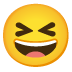 &Members of Jyske Bank Group head group Jyske Bank Group management Jyske Bank Representative Office Jyske Bank Board of Directors Jyske Bank Management Jyske Bank Legal . Offered to everyone to be able to get an extra 20% in extra bonus premium, to disprove my 9 claims about Jyske Bank’s fraud, use of forged documents, lying and so on.Jyske Bank A/S has been informed and invited to participate in the competition, which is basically very difficult to win.Can you disprove that the Danske Bank Jyske Bank are criminals, and disprove that several employees together in association for Jyske Bank have committed fraud, and that the Danish state and government cover up that this criminal bank uses both document forgery, fraud and bribery in Jyske Bank businesses, so take part in this competition for up to DKK 54,000. in prizes.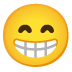 But try now, because it’s too much fun that I can freely tease Jyske Bank’s management, no one has been able to do that before, as they at Jyske Bank have been incredibly skilled at committing fraud and then covering it up, and just because the customer got a brain haemorrhage, the employees of Jyske Bank probably thought it was a small matter to complete peasant capture / fraud.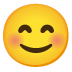 Here are the 9 things you have to DISPROVE about Jyske Bank A/S.And if you can solve the task and be the first, send your answer to banknyt@gmail.comTag JYSKE BANK competition.And which statement 1 – 9. do you think you can disprove.Get a total of DKK 45,000. in cash. If you are the first who can disprove what I write below in points 1 – 9. As the authorities, you can read all documents that are shared around the web, including on Banking news. / Banknyt dk1. Get 5,000 Danish kroner.If you are the first to prove that what I write is not true, like when I say the Redstone lawyers are lying, read more on the page. In the case against Jyske Bank A/S, Rødstenen lawyers have lied to their client, and tried to withdraw the case against Jyske bank A/S without agreement with the client..1. Få 5.000 danske kroner.Hvis du er den første, der kan bevise at jeg skriver ikke er sandt, som når jeg siger Rødstenen advokater lyver, læs mere på siden. Rødstenen advokater har i sagen mod Jyske Bank A/S løjet over for deres klient, og forsøgt at hæve sagen mod Jyske bank A/S uden aftale med klienten.2. Get DKK 5,000.If you are the first who can disprove that Lundgren’s lawyers have not violated a single matter of good legal practice, when I have presented 27 complaints, and you must get the Bar Council to publish this on their website, as the decision has a preachy effect on many other similar complaints..2. Få 5.000 dkkHvis er du den første som, kan modbevise at Lundgrens advokater ikke har overtrådt et eneste forhold af god advokatskik, når jeg her har fremlagt 27 klageforhold, og det skal du få Advokatnævnet til at offentliggøre dette på deres hjemmeside, da afgørelsen har prædikant virkning på rigtig mange andre tilsvarende klageforhold.3. I will also pay you DKK 5,000.Who can first disprove that Jyske Bank A/S is behind organized fraud, against my small business, with reference to my postings and evidence that has been shared. with reference to the provisions of the Criminal Code..3. Jeg betaler også 5.000 dkk til dig.Som først kan modbevise at Jyske Bank A/S står bag organiseret bedrageri, mod min lille virksomhed, med henvisning til mine opslag og beviser som er delt. med henvisning til straffelovens bestemmelser.4. I will also pay you DKK 5,000.Who can first disprove that Jeanett Kofoed-Hansen for Jyske Bank A/S has falsified documents, abused the bank’s access to land registration rights, abused powers of attorney, with reference to my postings and evidence that have been shared. with reference to the provisions of the Criminal Code..4. Jeg betaler også 5.000 dkk til dig.Som først kan modbevise at Jeanett Kofoed-Hansen for Jyske Bank A/S har lavet dokumentfalsk, misbrugt bankens adgang til tinglysningsretten, lavet fuldmagtmisbrug, med henvisning til mine opslag og beviser som er delt. med henvisning til straffelovens bestemmelser.5. I will also pay you DKK 5,000.Who can first disprove that Nicolai Hansen for Jyske Bank A/S has lied to Jyske Bank A/S, in connection with Jyske bank’s fraud, while I was ill with a brain haemorrhage, that I have borrowed DKK 4,328,000 as Jyske Bank A/ S has subsequently taken millions in interest, with reference to my postings and evidence which has been shared, with reference to the provisions of the Criminal Code..5. Jeg betaler også 5.000 dkk til dig.Som først kan modbevise at Nicolai Hansen for Jyske Bank A/S har løjet for Jyske Bank A/S, i forbindelse med Jyske banks bedrageri, mens jeg lå syg med en hjerneblødning, at jeg har lånt 4.328.000 dkk som Jyske Bank A/S efterfølgende har taget millioner for i renter, med henvisning til mine opslag og beviser som er delt, med henvisning til straffelovens bestemmelser.6. I will also pay you DKK 5,000.Who can first disprove that Casper Dam Olsen for Jyske Bank A/S has lied to Jyske Bank A/S while I was still ill after a brain haemorrhage, that it is alleged that I have made / restructured an underlying loan, “4,328,000 DKK” which Jyske Bank A/S has subsequently taken millions in interest, with reference to my postings and evidence which has been shared. Again with reference to the provisions of the Criminal Code..6. Jeg betaler også 5.000 dkk til dig.Som først kan modbevise at Casper Dam Olsen for Jyske Bank A/S har løjet for Jyske Bank A/S, mens jeg stadig var syg efter hjerneblødning, at påstået at jeg har lavet / omlagt et bagvedliggende lån, “4.328.000 dkk” som Jyske Bank A/S efterfølgende har taget millioner for i renter, med henvisning til mine opslag og beviser som er delt. Igen med henvisning til straffelovens bestemmelser.7. I will also pay you DKK 5,000.Who can first disprove that CEO Anders Christian Dam himself contributed to Jyske Bank’s fraud by not wanting to document that the customer borrowed the DKK 4,328,000. with reference to that 18-10-2016. it is documented that there is no loan of DKK 4,328,000 to exchange interest on..7. Jeg betaler også 5.000 dkk til dig.Som først kan modbevise at CEO Anders Christian Dam selv har medvirket til Jyske Banks bedrageri, ved ikke at ville dokumentere at kunden har lånt de 4.328.000 dkk. med henvisning til at det 18-10-2016. er dokumenteret at der ikke findes noget lån 4.328.000 dkk at bytte renter af.8. I pay you DKK 5,000.Who can first disprove that Jyske Bank A/S does not work by using farmer capture. With reference to my writing, Jyske Bank and the board of directors of Jyske Bank A/S are working to be able to keep the interest that Jyske Bank has withdrawn from an alleged loan of DKK 4,328,000 since 2008, claiming that Jyske Bank based on the currency , Jyske Bank’s employees such as Nicolai Hansen, Casper Dam Olsen, Anette Kirkeby, through the use of Bad Faith and the use of Fraud as well as Falsehood, have succeeded in keeping customers in a state of confusion for over 3 years, which is why Jyske Bank refuses to repay what Jyske Bank by fraud, mandate fraud has taken from customer. FARMERS’ HUNTING..8. Jeg betaler 5.000 dkk til dig.Som først kan modbevise, at Jyske Bank A/S ikke arbejder ved brugen af bondefangeri. Med henvisning til at jeg skriver, Jyske Bank og bestyrelsen i Jyske Bank A/S arbejder for at kunne beholde de renter som Jyske Bank siden 2008. har hævet af et påstået lån på 4.328.000 dkk, med påstand at Jyske Bank ud fra devisen, det er lykkedes for Jyske Banks ansatte som her Nicolai Hansen, Casper Dam Olsen, Anette Kirkeby ved brug af Ond Tro og brug af Svig samt Falsk, at holde kunde i en forvildelse i over 3 år, hvorfor Jyske Bank nægter at tilbagebetale hvad Jyske Bank ved svig, mandatsvig har taget fra kunde. BONDEFANGERI.Peasant capture is fraud at its finest. Especially about a cunning and cynical “city dweller” exploiting a credulous and naive “country dweller’s” lack of knowledge and experience. This person is called a swindler, trickster, or swindler and deliberately tries to defraud others, usually for the purpose of acquiring money and other valuables. The peasant catcher relies on human weaknesses, including greed, vanity and naivety, to achieve his goals..Bondefangeri er bedrageri på det jævne. Særligt om en listig og kynisk “bybos” udnyttelse af en godtroende og naiv “landbos” mangel på på kundskab og erfaring. Denne person kaldes en bondefanger, lurendrejer eller plattenslager og prøver bevidst at snyde andre, sædvanligvis med det formål at tilegne sig penge og andre værdier. Bondefangeren satser på menneskelige svagheder, blandt andet grådighed, forfængelighed og naivitet, for at nå sine mål.9. I will also pay you DKK 5,000.Who can first disprove that Jyske Bank inside Gammel Kongevej 136 is lying about Jyske Bank’s business methods in a case where Jyske Bank says the case has been lost in the high court..9. Jeg betaler også 5.000 dkk til dig.Der først kan modbevise at Jyske Bank inde på Gammel Kongevej 136. lyver om en sag omhandlede Jyske Banks forretningsmetoder, hvor Jyske Bank siger sagen er tabt i landsretten.All answers may be published and a possible winner will be announced here on Banking news. the competition which started June 2022. still has 23 July no winner found.Terms and conditions apply.Regler og vilkår gælder.Regards Carsten +4522227713Competition for up to DKK 45,000https://youtu.be/40nVwMSuN8M.Call for Anders Dam to step down as director CEO of Jyske Bank A/Shttps://www.youtube.com/watch?v=p7COVFOOsTwHave a great day and good luck winning.This one is intended directly for CEO Anders Christian Dam Jyske BankCarsten Storbjerg Skaarup.Soevej 53100 HornbaekMy mail is carsten.storbjerg@gmail.comAlle opslagEditPost Navigation← 23-07-2022. Mail To Danmarks Nationalbank. Please, based on the information you have received about Jyske Bank’s fraud and the use of forged documents as well as bribery of Lundgren’s lawyers and more, make sure you keep yourself informed at www.banknyt.dk where there is a lot of evidence that Jyske Bank A/S does not is worthy of having permission to conduct banking business in Denmark.24-07-2022. Mail to Denmark’s Nationalbank. It is Denmark’s Nationalbank that is ultimately fully responsible, and the The Danish Financial Supervisory Authority, due to corruption will not investigate a bank’s crimes, in order to counteract LAW and ORDER, and in that way, when banks like Jyske Bank A/S are actually committing fraud against their business customers. →